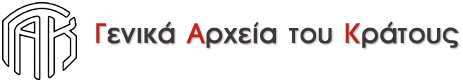 ΕΘΝΙΚΟ ΕΥΡΕΤΗΡΙΟ ΑΡΧΕΙΩΝΔΕΛΤΙΟ ΑΡΧΕΙΑΚΗΣ ΠΕΡΙΓΡΑΦΗΣΣημείωση: Τα στοιχεία με αστερίσκο είναι υποχρεωτικά. ΦΟΡΕΑΣ/ΚΑΤΟΧΟΣ3.1 ΠΕΔΙΟ ΑΝΑΓΝΩΡΙΣΗΣ3.1 ΠΕΔΙΟ ΑΝΑΓΝΩΡΙΣΗΣ3.1 ΠΕΔΙΟ ΑΝΑΓΝΩΡΙΣΗΣ3.1.1Κωδικός (οί) αναγνώρισης 3.1.2Τίτλος *   3.1.3Χρονολογία (ες) *3.1.4Επίπεδο περιγραφής *3.1.5Μέγεθος και υπόστρωμα της ενότητας περιγραφής (Ποσότητα, όγκος ή διαστάσεις) *3.2 ΠΕΔΙΟ ΠΛΑΙΣΙΟΥ ΠΑΡΑΓΩΓΗΣ3.2 ΠΕΔΙΟ ΠΛΑΙΣΙΟΥ ΠΑΡΑΓΩΓΗΣ3.2 ΠΕΔΙΟ ΠΛΑΙΣΙΟΥ ΠΑΡΑΓΩΓΗΣ3.2.1Όνομα παραγωγού (ών) *3.2.2Διοικητική ιστορία / Βιογραφικό σημείωμα 3.2.3Ιστορικό της ενότητας περιγραφής 3.2.4Διαδικασία πρόσκτησης 3.3 ΠΕΔΙΟ ΠΕΡΙΕΧΟΜΕΝΟΥ ΚΑΙ ΔΙΑΡΘΡΩΣΗΣ3.3 ΠΕΔΙΟ ΠΕΡΙΕΧΟΜΕΝΟΥ ΚΑΙ ΔΙΑΡΘΡΩΣΗΣ3.3 ΠΕΔΙΟ ΠΕΡΙΕΧΟΜΕΝΟΥ ΚΑΙ ΔΙΑΡΘΡΩΣΗΣ3.3.1Παρουσίαση περιεχομένου *3.3.2Επιλογές, εκκαθαρίσεις και τελική διατήρηση 3.3.3Προσθήκες υλικού 3.3.4Σύστημα ταξινόμησης 3.4 ΠΕΔΙΟ ΟΡΩΝ ΠΡΟΣΒΑΣΗΣ ΚΑΙ ΧΡΗΣΗΣ3.4 ΠΕΔΙΟ ΟΡΩΝ ΠΡΟΣΒΑΣΗΣ ΚΑΙ ΧΡΗΣΗΣ3.4 ΠΕΔΙΟ ΟΡΩΝ ΠΡΟΣΒΑΣΗΣ ΚΑΙ ΧΡΗΣΗΣ3.4.1Όροι πρόσβασης *3.4.2Όροι αναπαραγωγής 3.4.3Γλώσσα / γραφή των τεκμηρίων 3.4.4Φυσικά χαρακτηριστικά και τεχνικές προϋποθέσεις 3.4.5Εργαλεία έρευνας *3.5 ΠΕΔΙΟ ΣΥΜΠΛΗΡΩΜΑΤΙΚΩΝ ΠΗΓΩΝ3.5 ΠΕΔΙΟ ΣΥΜΠΛΗΡΩΜΑΤΙΚΩΝ ΠΗΓΩΝ3.5 ΠΕΔΙΟ ΣΥΜΠΛΗΡΩΜΑΤΙΚΩΝ ΠΗΓΩΝ3.5.1Εντοπισμός πρωτοτύπων 3.5.2Εντοπισμός αντιγράφων 3.5.3Συμπληρωματικές πηγές / Σχετικές ενότητες περιγραφής 3.5.4Δημοσιεύσεις / Βιβλιογραφία  *3.6 ΠΕΔΙΟ ΠΑΡΑΤΗΡΗΣΕΩΝ3.6 ΠΕΔΙΟ ΠΑΡΑΤΗΡΗΣΕΩΝ3.6 ΠΕΔΙΟ ΠΑΡΑΤΗΡΗΣΕΩΝ3.6.1Παρατηρήσεις 3.7 ΠΕΔΙΟ ΕΛΕΓΧΟΥ ΕΡΓΑΣΙΩΝ ΤΗΣ ΠΕΡΙΓΡΑΦΗΣ3.7 ΠΕΔΙΟ ΕΛΕΓΧΟΥ ΕΡΓΑΣΙΩΝ ΤΗΣ ΠΕΡΙΓΡΑΦΗΣ3.7 ΠΕΔΙΟ ΕΛΕΓΧΟΥ ΕΡΓΑΣΙΩΝ ΤΗΣ ΠΕΡΙΓΡΑΦΗΣ3.7.1Παρατηρήσεις και όνομα του / της αρχειονόμου 3.7.2Κανόνες ή πρότυπα περιγραφής 3.7.3Χρονολογία (ες) περιγραφής ΘΕΜΑΤΙΚΟΙ ΟΡΟΙΘΕΜΑΤΙΚΟΙ ΟΡΟΙΘΕΜΑΤΙΚΟΙ ΟΡΟΙΘέματα